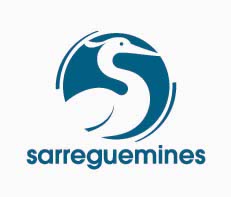 FORMULAIRE DE DEMANDE DE LOCATION DE SALLE   Scène de l’Hôtel de Ville			     Casino des Faïenceries Scène de l’Hôtel de Ville				AuditoriumHall d’Honneur					Salon d’HonneurHall d’entrée					Hall d’Honneur							Bar Nom du demandeur : Téléphone : Mail : Date de la demande : Date(s) souhaitée(s) de la manifestation : Type de manifestation : Besoins techniques spécifiques : Coordonnées de l’organisateur / référent facturation : Type de structure : 